Beställ lokalproducerad julmust från Örebro Brygghus! Vi levererar direkt hem till er dörr!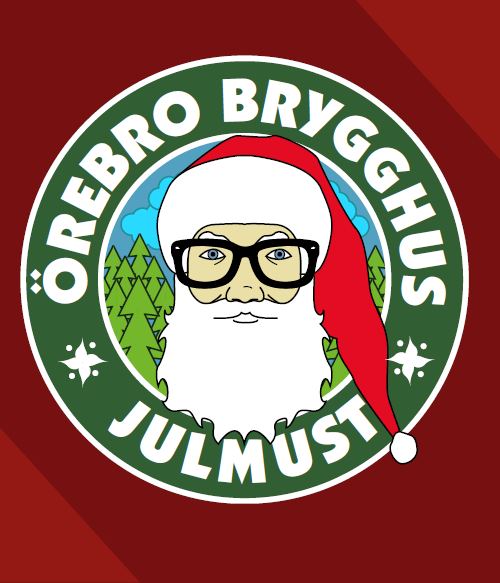 Varje låda innehåller 24 flaskor julmust och kostar 320:- Säkra din julmust redan idag då den har för ovana att ta slut på bryggeriet långt innan jul. Samtidigt stöttar du oss som förening/skolklass. Senaste dag för beställning är 2023-11-20. Vi kommer och levererar hem till er efter överenskommelse. Plats för ditt namnTel ********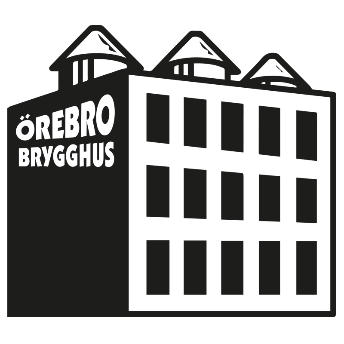 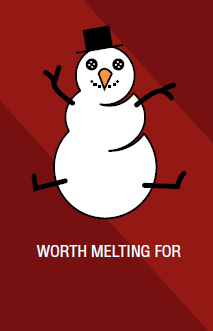 